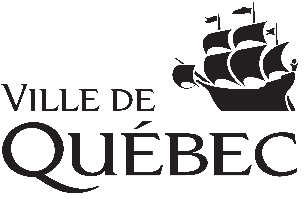 Soumettre le bilan de l’activité au plus tard 45 jours suivant la réalisation de celle-ci à : SoutienFinancierCadre@ville.quebec.qc.caS’il y a lieu, soumettre à la même adresse tout exemplaire d’outil de communication ou de promotion produit par l’organisme en regard du soutien financier accordé par la VilleSECTION 1 – IDENTIFICATION DU DEMANDEURSECTION 1 – IDENTIFICATION DU DEMANDEURSECTION 1 – IDENTIFICATION DU DEMANDEURNom de l’organismeNom de l’organismeNom de l’organismeCoordonnées de la personne responsable de la demandeCoordonnées de la personne responsable de la demandeCoordonnées de la personne responsable de la demandeNom de famillePrénomFonctionNuméro de téléphoneNuméro de cellulaireCourrielEst-ce que l’activité était une activité réalisée par votre organisme seul ou une activité réalisée conjointement avec d’autres organismes?  Non, pour mon organisme uniquement  Oui, une activité organisée conjointement avec d’autres organismes, soit les suivants :Est-ce que l’activité était une activité réalisée par votre organisme seul ou une activité réalisée conjointement avec d’autres organismes?  Non, pour mon organisme uniquement  Oui, une activité organisée conjointement avec d’autres organismes, soit les suivants :Est-ce que l’activité était une activité réalisée par votre organisme seul ou une activité réalisée conjointement avec d’autres organismes?  Non, pour mon organisme uniquement  Oui, une activité organisée conjointement avec d’autres organismes, soit les suivants :SECTION 2 – IDENTIFICATION DE L’ACTIVITÉ FÉDÉRATRICESECTION 2 – IDENTIFICATION DE L’ACTIVITÉ FÉDÉRATRICESECTION 2 – IDENTIFICATION DE L’ACTIVITÉ FÉDÉRATRICETitre de l’activité fédératriceTitre de l’activité fédératriceTitre de l’activité fédératriceDate à laquelle l’activité a été réaliséeDate à laquelle l’activité a été réaliséeDate à laquelle l’activité a été réaliséeNombre réel de participants à l’activitéNombre réel de participants à l’activitéNombre réel de participants à l’activitéSECTION 3 – BILAN DE L’ACTIVITÉ FÉDÉRATRICESECTION 3 – BILAN DE L’ACTIVITÉ FÉDÉRATRICESECTION 3 – BILAN DE L’ACTIVITÉ FÉDÉRATRICEEn quelques lignes, décrivez l’activité réalisée (type d’activité, déroulement, animation, etc.)En quelques lignes, décrivez l’activité réalisée (type d’activité, déroulement, animation, etc.)En quelques lignes, décrivez l’activité réalisée (type d’activité, déroulement, animation, etc.)Qui sont les personnes qui y ont participé? (bénévoles, employés, membres de l’organisme ou de la communauté, etc.) Qui sont les personnes qui y ont participé? (bénévoles, employés, membres de l’organisme ou de la communauté, etc.) Qui sont les personnes qui y ont participé? (bénévoles, employés, membres de l’organisme ou de la communauté, etc.) Quels sont les bons coups de cette activité en regard des objectifs du programme (favoriser le sentiment d’appartenance et la mobilisation des différents acteurs envers l’organisme)?Quels sont les bons coups de cette activité en regard des objectifs du programme (favoriser le sentiment d’appartenance et la mobilisation des différents acteurs envers l’organisme)?Quels sont les bons coups de cette activité en regard des objectifs du programme (favoriser le sentiment d’appartenance et la mobilisation des différents acteurs envers l’organisme)?À l’inverse, si l’activité était à refaire, y a-t-il des éléments que vous souhaiteriez améliorer ou bonifier en regard des mêmes objectifs?À l’inverse, si l’activité était à refaire, y a-t-il des éléments que vous souhaiteriez améliorer ou bonifier en regard des mêmes objectifs?À l’inverse, si l’activité était à refaire, y a-t-il des éléments que vous souhaiteriez améliorer ou bonifier en regard des mêmes objectifs?S’il y a lieu, maintenant que l’activité est réalisée, avez-vous observé des effets que vous n’aviez pas anticipés? S’il y a lieu, maintenant que l’activité est réalisée, avez-vous observé des effets que vous n’aviez pas anticipés? S’il y a lieu, maintenant que l’activité est réalisée, avez-vous observé des effets que vous n’aviez pas anticipés? SECTION 4 – BUDGET DE L’ACTIVITÉ – DÉPENSES RÉELLESSECTION 4 – BUDGET DE L’ACTIVITÉ – DÉPENSES RÉELLESSECTION 4 – BUDGET DE L’ACTIVITÉ – DÉPENSES RÉELLESNature de la dépenseMontant prévuMontant réelHonoraires professionnels (ex. : conférencier, animateur professionnel, maquilleur, etc.)Location d’équipements (ex. : jeux gonflables)Achat de matériel requis pour l’activitéFrais de promotionAutres dépensesTotal : 